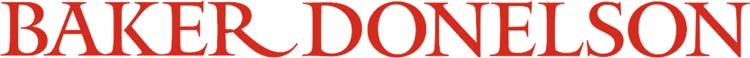 These documents were updated on December 1, 2020. If you have questions about these documents or any other aspect of Georgia lien law, please contact the attorneysbelow or any member of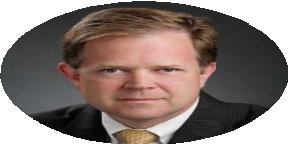 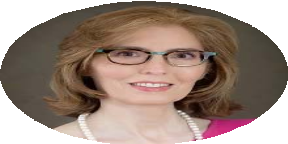 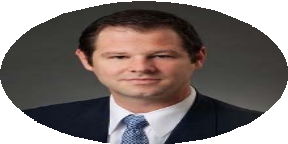 John Hinton Shareholder Atlanta 404.221.6514jhinton@bakerdonelson.comLinda A. Klein Shareholder Atlanta 404.221.6530lklein@bakerdonelson.comPhillip L. Parham IIIAssociate Atlanta 678.406.8730pparham@bakerdonelson.comWAIVER AND RELEASE OF LIEN AND PAYMENT BOND RIGHTS UPON INTERIM PAYMENTSTATE OF GEORGIA COUNTY OF  	THE UNDERSIGNED MECHANIC AND/OR MATERIALMAN HAS BEEN EMPLOYED BY(NAME	OF	CONTRACTOR)	TO	FURNISH 	   (DESCRIBE MATERIALS AND/OR LABOR) FOR THE CONSTRUCTION  OF  IMPROVEMENTS KNOWN AS 	(TITLE OF   THE   PROJECT   OR   BUILDING)   WHICH   IS   LOCATED   IN   THE   CITY   OF 	,     COUNTY     OF 	,      AND      IS      OWNED    BY 	    (NAME OF OWNER) AND MORE PARTICULARLY DESCRIBED AS FOLLOWS:(DESCRIBE THE PROPERTY UPON WHICH THE IMPROVEMENTS WERE MADE BY USING EITHER A METES AND BOUNDS DESCRIPTION, THE LAND LOT DISTRICT, BLOCK AND LOT NUMBER, OR STREET ADDRESS OF THE PROJECT.)UPON  THE  RECEIPT   OF  THE  SUM   OF  $ 	, THE MECHANIC AND/OR MATERIALMAN WAIVES AND RELEASES ANY AND ALL LIENS OR CLAIMS OF LIENS IT HAS UPON THE FOREGOING DESCRIBED PROPERTY OR ANY RIGHTS AGAINST ANY LABOR AND/OR MATERIAL BOND THROUGH THE DATE OF 	 (DATE) AND EXCEPTING THOSE RIGHTS AND LIENS THAT THE MECHANIC AND/OR MATERIALMAN MIGHT HAVE IN ANY RETAINED AMOUNTS, ON ACCOUNT OF LABOR OR MATERIALS, OR BOTH, FURNISHED BY THE UNDERSIGNED TO OR ON ACCOUNT OF SAID CONTRACTOR FOR SAID BUILDING OR PREMISES.GIVEN UNDER HAND AND SEAL THIS           _ DAY OF 	,  . 	(COMPANY NAME) 	 (SEAL) 	 (PRINT NAME AND TITLE)NOTICE: WHEN YOU EXECUTE AND SUBMIT THIS DOCUMENT, YOU SHALL BE CONCLUSIVELY DEEMED TO HAVE WAIVED AND RELEASED ANY AND ALL LIENS AND CLAIMS OF LIENS UPON THE FOREGOING DESCRIBED PROPERTY AND ANY RIGHTS REGARDING ANY LABOR OR MATERIAL BOND REGARDING THE SAID PROPERTY TO THE EXTENT (AND ONLY TO THE EXTENT) SET FORTH ABOVE, EVEN IF YOU HAVE NOT ACTUALLY RECEIVED SUCH PAYMENT, 90 DAYS AFTER THE DATE STATED ABOVE UNLESS YOU FILE AN AFFIDAVIT OF NONPAYMENT PRIOR TO THE EXPIRATION OF SUCH 90 DAY PERIOD. THE FAILURE TO INCLUDE THIS NOTICE LANGUAGE ON THE FORM SHALL RENDER THE FORM UNENFORCEABLE AND INVALID AS A WAIVER AND RELEASE UNDER O.C.G.A. § 44-14-366.WAIVER AND RELEASE OF LIEN AND PAYMENT BOND RIGHTS UPON FINAL PAYMENTSTATE OF GEORGIA COUNTY OF  	THE UNDERSIGNED MECHANIC AND/OR MATERIALMAN HAS BEEN EMPLOYED BY(NAME	OF	CONTRACTOR)	TO	FURNISH 	   (DESCRIBE MATERIALS AND/OR LABOR) FOR THE CONSTRUCTION  OF  IMPROVEMENTS KNOWN AS 	(TITLE OF   THE   PROJECT   OR   BUILDING)   WHICH   IS   LOCATED   IN   THE   CITY   OF 	,     COUNTY     OF 	,      AND      IS      OWNED    BY 	    (NAME OF OWNER) AND MORE PARTICULARLY DESCRIBED AS FOLLOWS:(DESCRIBE THE PROPERTY UPON WHICH THE IMPROVEMENTS WERE MADE BY USING EITHER A METES AND BOUNDS DESCRIPTION, THE LAND LOT DISTRICT, BLOCK AND LOT NUMBER, OR STREET ADDRESS OF THE PROJECT.)UPON   THE   RECEIPT   OF   THE   SUM OF  $ 	, THE MECHANIC AND/OR MATERIALMAN WAIVES AND RELEASES ANY AND ALL LIENS OR CLAIMS OF LIENS IT HAS UPON THE FOREGOING DESCRIBED PROPERTY OR ANY RIGHTS AGAINST ANY LABOR AND/OR MATERIAL BOND ON ACCOUNT OF LABOR OR MATERIALS, OR BOTH, FURNISHED BY THE UNDERSIGNED TO OR ON ACCOUNT OF SAID CONTRACTOR FOR SAID PROPERTY.GIVEN UNDER HAND AND SEAL THIS           _ DAY OF 	,  . 	(COMPANY NAME) 	 (SEAL) 	 (PRINT NAME AND TITLE)NOTICE: WHEN YOU EXECUTE AND SUBMIT THIS DOCUMENT, YOU SHALL BE CONCLUSIVELY DEEMED TO HAVE WAIVED AND RELEASED ANY AND ALL LIENS AND CLAIMS OF LIENS UPON THE FOREGOING DESCRIBED PROPERTY AND ANY RIGHTS REGARDING ANY LABOR OR MATERIAL BOND REGARDING THE SAID PROPERTY TO THE EXTENT (AND ONLY TO THE EXTENT) SET FORTH ABOVE, EVEN IF YOU HAVE NOT ACTUALLY RECEIVED SUCH PAYMENT, 90 DAYS AFTER THE DATE STATED ABOVE UNLESS YOU FILE AN AFFIDAVIT OF NONPAYMENT PRIOR TO THE EXPIRATION OF SUCH 90 DAY PERIOD. THE FAILURE TO INCLUDE THIS NOTICE LANGUAGE ON THE FORM SHALL RENDER THE FORM UNENFORCEABLE AND INVALID AS A WAIVER AND RELEASE UNDER O.C.G.A. § 44-14-366.***FOLLOW INSTRUCTIONS IN LAST PARAGRAPH***MUST BE IN 12 POINT TYPE. ALL CAPS RECOMMENDED.Return to: [name and address]	Cross Reference: Deed Book 	, Page  	(optional to add cross reference to warranty deed)AFFIDAVIT OF NONPAYMENT UNDER O.C.G.A. § 44-14-366 STATE OF GEORGIACOUNTY OF  	THE UNDERSIGNED MECHANIC AND/OR MATERIALMAN HAS BEEN EMPLOYED BY(NAME	OF	CONTRACTOR)	TO	FURNISH) FOR THE CONSTRUCTION  OF  IMPROVEMENTS KNOWN AS 	(TITLE OF   THE   PROJECT   OR   BUILDING)   WHICH   IS   LOCATED   IN   THE   CITY   OF, COUNTY OF 	, AND IS OWNED BY  	(NAME OF OWNER) AND MORE PARTICULARLY DESCRIBED AS FOLLOWS:(DESCRIBE THE PROPERTY UPON WHICH THE IMPROVEMENTS WERE MADE BY USING EITHER A METES AND BOUNDS DESCRIPTION, THE LAND LOT DISTRICT, BLOCK AND LOT NUMBER, OR STREET ADDRESS OF THE PROJECT.)PURSUANT TO O.C.G.A. § 44-14-366 THE UNDERSIGNED EXECUTED A LIEN WAIVER AND RELEASE WITH RESPECT TO THIS PROPERTY DATED 		, . THE AMOUNT SET FORTH IN SAID WAIVER AND RELEASE ($ 	) HAS NOT BEEN PAID IN  FULL AND $ 	OF THE AMOUNT SET FORTH IN SAID WAIVER AND RELEASE REMAINS UNPAID, AND THE UNDERSIGNED HEREBY GIVES NOTICE OF SUCH NONPAYMENT.THE ABOVE FACTS ARE SWORN TRUE AND CORRECT BY THE UNDERSIGNED, THIS 	 DAY OF 	,  . 	(COMPANY NAME) 	 (SEAL) (SIGNATURE) 	 (PRINT NAME AND TITLE)SWORN TO AND EXECUTED IN THE PRESENCE OF: 	 (WITNESS NAME) WITNESSNOTARY PUBLICWITHIN SEVEN DAYS OF FILING THIS AFFIDAVIT OF NONPAYMENT, THE FILING PARTY SHALL SEND A COPY OF THE AFFIDAVIT BY REGISTERED OR CERTIFIED MAIL OR STATUTORY OVERNIGHT DELIVERY TO THE OWNER OF THE PROPERTY. IF THE FILING PARTY IS NOT IN PRIVITY OF CONTRACT WITH THE PROPERTY OWNER AND A NOTICE OF COMMENCEMENT IS FILED FOR THE IMPROVEMENT ON THE PROPERTY FOR WHICH THE FILING PARTY'S LABOR, SERVICES, OR MATERIALS WERE FURNISHED, A COPY OF THE AFFIDAVIT SHALL BE SENT TO THE CONTRACTOR AT THE ADDRESS SHOWN ON THE NOTICE OF COMMENCEMENT. WHENEVER THE OWNER OF THE PROPERTY IS AN ENTITY ON FILE WITH THE SECRETARY OF STATE'S CORPORATIONS DIVISION, SENDING A COPY OF THE LIEN TO THE COMPANY'S ADDRESS OR THE REGISTERED AGENT'S ADDRESS ON FILE WITH THE SECRETARY OF STATE SHALL BE DEEMED SUFFICIENT.